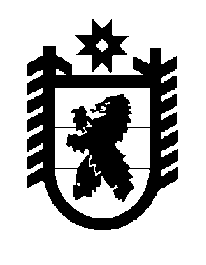 Российская Федерация Республика Карелия    ПРАВИТЕЛЬСТВО РЕСПУБЛИКИ КАРЕЛИЯПОСТАНОВЛЕНИЕот  14 сентября 2015 года № 298-Пг. Петрозаводск О внесении изменений в постановление ПравительстваРеспублики Карелия от 6 апреля 2010 года № 64-ППравительство Республики Карелия п о с т а н о в л я е т:Внести в Порядок составления проекта бюджета Республики Карелия и проекта бюджета Территориального фонда обязательного медицинского страхования Республики Карелия (далее – Порядок), утвержденный  постановлением Правительства Республики Карелия от 6 апреля 2010 года             № 64-П «Об утверждении Порядка составления проекта бюджета Республики Карелия и проекта бюджета Территориального фонда обязательного медицинского страхования Республики Карелия» (Собрание законода-тельства Республики Карелия, 2010, № 4, ст. 372; 2011, № 7, ст. 1069;  2012, № 6, ст. 1139; 2013, № 6, ст. 1031; 2014, № 6, ст. 1064), следующие изменения:1) пункт 1 изложить в следующей редакции:«1. Проект бюджета Республики Карелия на очередной финансовый год и плановый период (далее – проект бюджета Республики Карелия) и проект бюджета Территориального фонда обязательного медицинского страхования Республики Карелия на очередной финансовый год и плановый период (далее – проект бюджета Фонда) составляются в соответствии с Бюджетным кодексом Российской Федерации, Законом Республики Карелия                            «О бюджетном процессе в Республике Карелия» на основании положений послания Президента Российской Федерации Федеральному Собранию Российской Федерации, определяющих бюджетную политику (требования к бюджетной политике) в Российской Федерации, прогнозов социально-экономического развития Республики Карелия, основных направлений бюджетной политики и основных направлений налоговой политики, бюджетного прогноза (проекта бюджетного прогноза, проекта изменений бюджетного прогноза) на долгосрочный период,  государственных программ (проектов государственных программ, проектов изменений указанных программ).»;2) пункт 5 изложить в следующей редакции:«5. В процессе составления проекта бюджета Республики Карелия Министерство экономического развития Республики Карелия:1) разрабатывает прогноз социально-экономического развития Респуб-лики Карелия на очередной финансовый год и плановый период и прогноз социально-экономического развития Республики Карелия  на долгосрочный период;2) доводит до органов местного самоуправления в Республике Карелия и главных распорядителей средств бюджета Республики Карелия сценарные условия функционирования экономики Российской Федерации, систему показателей прогноза социально-экономического развития Республики Карелия на очередной финансовый год и плановый период и прогноза социально-экономического развития Республики Карелия на долгосрочный период;3) устанавливает перечень и сроки представления отчетных и (или) прогнозных данных, необходимых для разработки сценарных условий развития соответствующих видов и сфер деятельности в Республике Карелия на очередной финансовый год и плановый период, сценарных условий развития соответствующих видов и сфер деятельности в Республике Карелия  на долгосрочный период, прогноза социально-экономического развития Республики Карелия на очередной финансовый год и плановый период, прогноза социально-экономического развития Республики Карелия  на долгосрочный период;4) осуществляет оценку проектов государственных программ Республики Карелия в установленном порядке;5) в установленные сроки представляет в Министерство финансов Республики Карелия:основные бюджетообразующие показатели прогноза социально-экономического развития Республики Карелия на очередной финансовый год и плановый период  в разрезе муниципальных образований и в целом по Республике Карелия с пояснительной запиской;основные бюджетообразующие показатели прогноза социально-экономического развития Республики Карелия на долгосрочный период с пояснительной запиской;прогноз социально-экономического развития Республики Карелия на очередной финансовый год и плановый период с пояснительной запиской; прогноз социально-экономического развития Республики Карелия  на долгосрочный период с пояснительной запиской;предварительные итоги социально-экономического развития Республики Карелия за истекший период текущего финансового года;ожидаемые итоги социально-экономического развития Республики Карелия за текущий финансовый год.»;3) в пункте 6:а) подпункт 1 изложить в следующей редакции:«1) разрабатывает основные направления бюджетной политики и основные направления налоговой политики на очередной финансовый год и плановый период;»;б) подпункт 2 изложить в следующей редакции:«2) разрабатывает проект бюджетного прогноза (проект изменений бюджетного прогноза) Республики Карелия на долгосрочный период;»;в) в подпункте 5 слова «на очередной финансовый год» заменить словами «и дифференцированных нормативов отчислений от акцизов на автомобильный и прямогонный бензин, дизельное топливо, моторные масла для дизельных и (или) карбюраторных (инжекторных) двигателей, произво-димые на территории Российской Федерации, в бюджеты муниципальных образований  на очередной финансовый год и  плановый период»;г) подпункт 7 дополнить словами «и плановый период»;д) подпункт 8 изложить в следующей редакции:«8) составляет и представляет в Министерство финансов Российской Федерации реестр расходных обязательств Республики Карелия;»;е) в подпункте 14 слова «предельные объемы бюджетного финансирования» заменить словами «предельные объемы бюджетных ассигнований бюджета Республики Карелия»;4) в пункте 7:а) в подпункте 1:абзац третий дополнить словами «, прогнозы развития соответствующих видов и сфер деятельности на долгосрочный  период»;абзац четвертый дополнить словами «, сценарные условия  развития соответствующих видов и сфер деятельности в Республике Карелия на долгосрочный период»;абзац седьмой изложить в следующей редакции:«прогнозируемое поступление администрируемых доходов от оказания платных услуг и компенсации затрат государства;»;б) в подпункте 2:абзац третий  изложить в следующей редакции:«реестр расходных обязательств Республики Карелия;»;абзац пятый  изложить в следующей редакции:«прогнозируемое поступление администрируемых доходов от оказания платных услуг и компенсации затрат государства;»;абзац девятый изложить в следующей редакции:«по разделам, подразделам, целевым статьям (государственным программам и непрограммным направлениям деятельности), группам (группам и подгруппам) видов расходов и (или) по целевым статьям (государственным программам и непрограммным направлениям деятель-ности), группам (группам и подгруппам) видов расходов классификации расходов бюджетов на очередной финансовый год и  плановый период;»;абзац десятый признать утратившим силу;  абзац пятнадцатый изложить в следующей редакции:«распределение объемов межбюджетных трансфертов из бюджета Республики Карелия бюджетам муниципальных образований, администрируемых главными распорядителями средств бюджета Республики Карелия на очередной финансовый год и плановый период;»;абзац шестнадцатый изложить в следующей редакции:«проекты методик и расчеты распределения межбюджетных трансфертов на очередной финансовый год и плановый период, передаваемых бюджетам муниципальных образований;»;дополнить абзацем следующего содержания:   «статистические и иные показатели для расчета межбюджетных трансфертов из бюджета Республики Карелия и дифференцированных нормативов отчислений от акцизов на автомобильный и прямогонный бензин, дизельное топливо, моторные масла для дизельных и (или) карбюраторных (инжекторных) двигателей, производимые на территории Российской Федерации, в бюджеты муниципальных образований  на очередной финансовый год и  плановый период»;в) подпункт 4 признать утратившим силу;5) в пункте 9:а) слова «Министерство строительства Республики Карелия» заменить словами «Министерство строительства, жилищно-коммунального хозяйства и энергетики  Республики Карелия»; б) слова «, проекты перечней объектов строительства, реконструкции, ремонта и капитального ремонта автомобильных дорог общего пользования регионального или межмуниципального значения» исключить;6) дополнить пунктом 9.1 следующего содержания:«9.1. Государственный комитет Республики Карелия по транспорту составляет и представляет в Министерство финансов Республики Карелия проекты перечней объектов строительства, реконструкции, ремонта и капитального ремонта автомобильных дорог общего пользования регионального или межмуниципального значения, данные о протяженности автомобильных дорог общего пользования местного значения.»;7)  пункт 11 изложить в следующей редакции:«11. Прогноз социально-экономического развития Республики Карелия на очередной финансовый год и плановый период, прогноз  социально-экономического развития Республики Карелия  на долгосрочный период,  проект бюджетного прогноза (проект изменений бюджетного прогноза) Республики Карелия на долгосрочный период, основные характеристики бюджета Республики Карелия, проекты бюджета Республики Карелия и бюджета Фонда вносятся в установленном порядке в Правительство Республики Карелия.»;8) в приложении к Порядку:графу вторую пункта 2  дополнить словами «на очередной финансовый год и плановый период и прогноза социально-экономического развития Республики Карелия на долгосрочный период»;графу вторую пункта 3 дополнить словами «на очередной финансовый год и плановый период»;дополнить пунктом 3.1 следующего содержания:пункт 5  изложить в следующей редакции:дополнить пунктом 5.1 следующего содержания:в графе четвертой пункта 7 слова «до 1 июня» заменить словами               «до 1 августа»;пункт 8 изложить в следующей редакции:в графе четвертой пункта 9 слова «до 1 июля» заменить словами «до              1 сентября»;пункт 10  изложить в следующей редакции:дополнить пунктом 10.1 следующего содержания:пункт 11 признать утратившим силу;пункт 13 изложить в следующей редакции: графу вторую пункта 14 изложить в следующей редакции: «Прогнозируемое поступление доходов в бюджет Республики Карелия по видам администрируемых доходов в разрезе муниципальных образований с пояснительной запиской, включая прогноз поступления администрируемых доходов от оказания платных услуг и компенсации затрат государства»;пункт 16 изложить в следующей редакции:пункт 17 признать утратившим силу;графу вторую пункта 18 изложить в следующей редакции:«Основные бюджетообразующие показатели прогноза социально-экономического развития Республики Карелия на очередной финансовый год и плановый период  в разрезе муниципальных образований и в целом по Республике Карелия с пояснительной запиской»;дополнить пунктом 18.1 следующего содержания:графу вторую пункта 25 изложить в следующей редакции:«Сверка показателей для расчета межбюджетных трансфертов из бюджета Республики Карелия и дифференцированных нормативов отчислений от акцизов на автомобильный и прямогонный бензин, дизельное топливо, моторные масла для дизельных и (или) карбюраторных (инжекторных) двигателей, производимые на территории Российской Федерации, в бюджеты муниципальных образований»;графу вторую пункта 26  изложить в следующей редакции:«Прогноз социально-экономического развития Республики Карелия на очередной финансовый год и плановый период, прогноз социально-экономического развития Республики Карелия  на долгосрочный период, предварительные итоги социально-экономического развития Республики Карелия за истекший период текущего финансового года»;дополнить пунктом 26.1 следующего содержания:графу вторую пункта  29  изложить в следующей редакции:«Прогноз социально-экономического развития Республики Карелия на очередной финансовый год и плановый период, прогноз  социально-экономического развития Республики Карелия  на долгосрочный период, предварительные итоги социально-экономического развития Республики Карелия за истекший период текущего финансового года»;дополнить пунктом 29.1 следующего содержания:дополнить пунктом 31.1 следующего содержания:графу вторую пункта 32 изложить в следующей редакции:«Предельные объемы бюджетных ассигнований бюджета Республики Карелия с методическими указаниями по их распределению»;пункт 33 изложить в следующей редакции: дополнить пунктом 33.1 следующего содержания:графу вторую пункта 34 изложить в следующей редакции:«Распределение бюджетных ассигнований  по разделам, подразделам, целевым статьям (государственным программам и непрограммным направлениям деятельности), группам (группам и подгруппам) видов расходов и (или) по целевым статьям (государственным программам и непрограммным направлениям деятельности), группам (группам и подгруппам) видов расходов классификации расходов бюджетов на очередной финансовый год и плановый период с пояснительной запиской, расчеты по разделам, подразделам»;дополнить пунктом 36.1 следующего содержания:графу вторую пункта 38 изложить в следующей редакции: «Расчет стоимости территориальной программы обязательного медицинского страхования на очередной финансовый год»;пункты 45, 46 признать утратившими силу.           Глава Республики  Карелия                       			      	        А.П. Худилайнен«3.1.Прогнозы развития соответствующих видов и сфер деятельности на долгосрочный периодглавные распоря-дители средств бюджета Респуб-лики Карелия в течение 15 дней после получения материалов, ука-занных в пункте 2 настоящего гра-фикаМинистерство экономического развития Республики Карелия »;«5.Сценарные условия развития соответст-вующих видов и сфер деятельности в Республике Каре-лия на очередной финансовый год и плановый периодглавные распоря-дители средств бюджета Респуб-лики Карелия,  террито-риальные органы федераль-ных орга-нов испол-нительной власти (по согласо-ванию) в 15-дневный срок после получения материалов, ука-занных в пункте 2 настоящего гра-фикаМинистерство экономического развития Республики Карелия »;«5.1.Сценарные условия развития соответст-вующих видов и сфер деятельности в Республике Каре-лия на долгосроч-ный периодглавные распоря-дители средств бюджета Респуб-лики Карелия,  террито-риальные органы федераль-ных орга-нов испол-нительной власти (по согласо-ванию) в 20-дневный срок после получения материалов, ука-занных в пункте 2 настоящего гра-фикаМинистерство экономического развития Республики Карелия »;«8.Реестр расходных обязательств Респуб-лики Карелия главные распоря-дители средств бюджета Респуб-лики Карелия, Территориальный фонд обязательно-го медицинского страхования  Рес-публики Карелия, органы местного самоуправления муниципальных образований в Республике Каре-лия (по согласова-нию) до 1 маяМинистерство финансов Республики Карелия »;«10.Сценарные условия функционирования экономики Респуб-лики Карелия на очередной финансо-вый год и плановый период,  система показателей прог-ноза социально-экономического развития Респуб-лики Карелия на очередной финансовый год и плановый период Минис-терство экономи-ческого развития Респуб-лики Карелия в 15-дневный срок после получения материалов, ука-занных в пункте 5 настоящего гра-фика, но не позднее 15 июняорганы местно-го самоуправле-ния муници-пальных образо-ваний в  Респуб-лике Карелия »;«10.1.Сценарные условия функционирования экономики Респуб-лики Карелия на долгосрочный период,  система показателей прог-ноза социально-экономического развития Респуб-лики Карелия на долгосрочный период Минис-терство экономи-ческого развития Респуб-лики Карелия в 15-дневный срок после получения материалов, ука-занных в пункте 5.1 настоящего графика, но не позднее 15 июляорганы местно-го самоуправле-ния муници-пальных образо-ваний в  Респуб-лике Карелия »;«13.Реестр расходных обязательств Респуб-лики Карелия Министерство финансов Республики Карелия  до 1 июняМинистерство финансов Российской Федерации  »;«16.Показатели для рас-чета межбюджетных трансфертов из бюд-жета Республики Карелия и дифферен-цированных норма-тивов отчислений от акцизов на  автомо-бильный и прямо-гонный бензин, дизельное топливо, моторные масла для дизельных и (или) карбюраторных (инжекторных) двигателей, произво-димые на террито-рии Российской Федерации, в бюджеты муници-пальных образова-ний  главные распо-рядители средств бюд-жета Респуб-лики Карелиядо 1 августаМинистерство финансов Республики Карелия »;«18.1.Основные бюджето-образующие показа-тели прогноза социально-экономи-ческого развития Республики Каре-лия на долгосроч-ный период с пояснительной запискойМинистерство экономического развития Республики Карелия  до 5 августаМинистерство финансов Республики Карелия »;«26.1.Проект бюджетного прогноза (проект изменений бюджетного прогноза) Республики Карелия на долгосрочный периодМинистерство финансов Республики Карелия  до 20 августаБюджетная комиссия »;«29.1.Проект бюджетного прогноза (проект изме-нений бюджетного прогноза) Республики Карелия на долгосроч-ный периодМинистерство финансов Республики Карелия  до 31 августаПравительство Республики Карелия  »;«31.1.Показатели для расчета межбюджетных транс-фертов из бюджета Республики Карелия и дифференцированных нормативов отчислений от акцизов на автомо-бильный и прямогонный бензин, дизельное топ-ливо, моторные масла для дизельных и (или) карбюраторных (инжек-торных) двигателей, производимые на тер-ритории Российской Федерации, в бюджеты муниципальных образо-ваний  на очередной финансовый год и  пла-новый период, сверен-ные главными распоря-дителями средств бюд-жета Республики Каре-лия с органами местного самоуправленияМинис-терство финансов Республики Карелия  до 1 сентябряорганы мест-ного само-управления муниципаль-ных образова-ний в Респуб-лике Карелия (размещение на официаль-ном сайте Министерства финансов Республики Карелия в разделе «Финансовые взаимоотно-шения с орга-нами мест-ного само-управления»)  »;«33.Проект адресной инвес-тиционной программы Республики Карелия и предложения по распре-делению объемов бюд-жетных инвестиций в объекты государствен-ной собственности на очередной финансовый год и плановый периодМинистерство строительства, жилищно-коммунального хозяйства и энергетикиРеспублики Карелия  до 15 сентябряМинистерство финансов Республики Карелия   »;«33.1.Проекты перечней объектов строительства, реконструкции, ремонта и капитального ремонта автомобильных дорог общего пользования регионального или межмуниципального значения, данные о протяженности автомобильных дорог общего пользования местного значенияГосударст-венный комитет Республики Карелия по транспортудо 15 сентябряМинистерство финансов Республики Карелия  »;«36.1.Проект бюджета Терри-ториального фонда обя-зательного медицинского страхования Республики Карелия, пояснительная записка с приложением  расчетов показателей доходов и расходов бюджета Территориаль-ного фонда обязатель-ного медицинского страхования Республики Карелия в разрезе источников доходов, направлений расходов, расчета объема средств нормированного страхового запаса Министер-ство здраво-охранения и социального развития Республики Карелия до 10 октябряМинистерство финансов Республики Карелия  »;